                                                       School Development Plan 2018 – 2019This document is based on the Welsh Government regulations 155/2014Contextual InformationOur  School Development Plan takes very careful account of local and national priorities. The key documents referenced  identifying national priorities include: Qualified for life (An Education Improvement Plan for 3 – 19 year olds in Wales – Oct 2014) seeks to ensure that all learners benefit from excellent teaching and learning.  These strategic objectives support the priorities of ERW and our school which are:Improving Literacy.Improving Numeracy.Breaking the link between disadvantage and educational attainment.Abertawe 2025 (Swansea Strategic Plan)Digital Competence Framework ( September 2016 )Raising Standards of ICT and Digital Competence across all curriculum areas.To improve skills of all stakeholders including staff, parents and governors.To enable enhanced collaboration, communication, storage and sharing of good practice.To embed effective high quality E-Safety systems and procedures for all learners.Education in Wales:Our national mission ( 2017-2021)To raise standards, reduce the attainment gap and deliver an education system that is a source of national pride and confidence.Transformational reform and renewed vision of success for all learners.Inclusive schools committed to excellence, equity and well-being.Successful futures (Professor Graham Donaldson – Feb 2015)The independent review of curriculum and assessment arrangements in Wales focuses on the critical and enduring importance of education for the long term success and well-being of each and every child and young person in Wales and ultimately for the social, cultural and economic health of the country itself.  The vision for learners in Wales is that all our children and young people will be:Ambitious, capable learners, ready to learn throughout their lives.Enterprising, creative contributors, ready to play a full part in life and work.Ethical, informed citizens of Wales and the world.Healthy, confident individuals, ready to lead fulfilling lives as valued members of society.SUCCESSFUL FUTURESIndependent Review of Curriculum and Assessment Arrangements in WalesProfessor Graham Donaldson  (February 2015)The New Curriculum in Wales will be planned to achieve 4 Broad Purposes:That children and young people develop as:Ambitious capable learnersEnterprising creative contributorsEthical informed citizens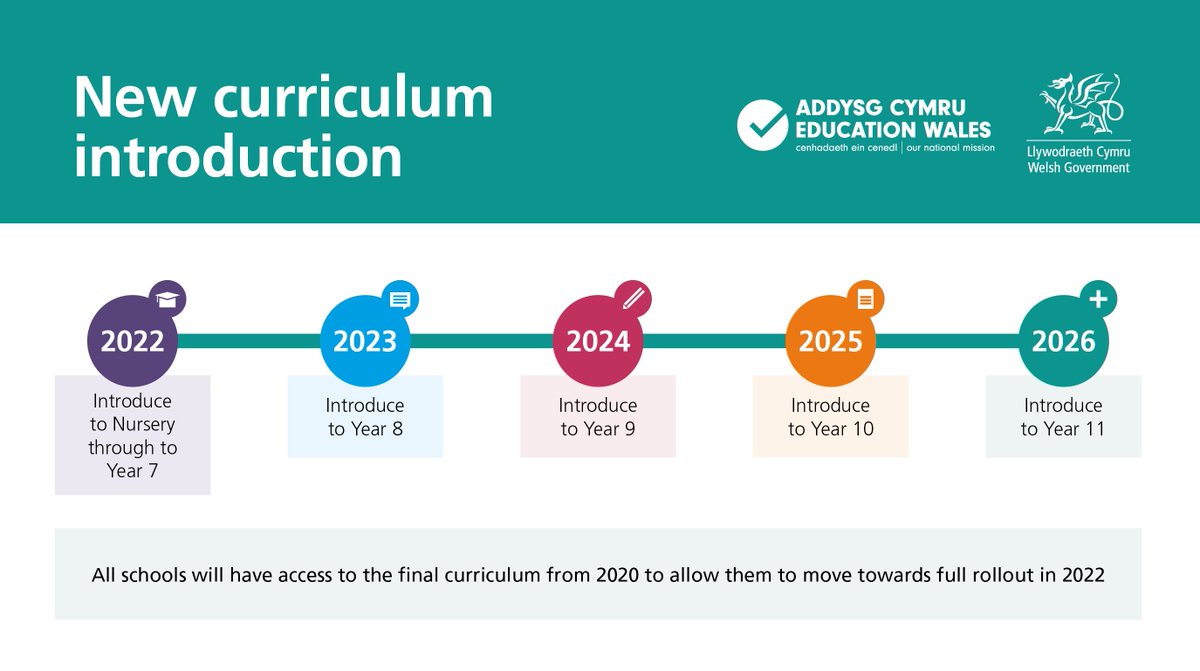 Healthy confident individualsThe Curriculum will be organized into 6 areas of learning and experience:Expressive ArtsHealth and well-beingHumanitiesLanguagesLiteracy and communicationMathematics and numeracyScience and technologyThere will be 3 cross curriculum responsibilities:LiteracyNumeracyDigital CompetenceFull implementation of the New Curriculum in Wales is planned for September 2022.  Curriculum planning documents indicate our preparation for the new curriculum as outlined above but remain organized under existing statutory National Curriculum Requirements for Wales (September 2014).SCHOOL DEVELOPMENT PLAN  2018-2019 - KEY PRIORITIESimproved outcomes for all learnersTeam: 	Headteacher, NB (Acting Deputy Headteacher, Lead Governors (Mark Bamford, Gemma Pearson)To further enhance and embed systems to facilitate effective whole school self- evaluation, including ongoing analysis by all staff and stakeholders of a range of available pupil performance data.  Half termly reviews of individual pupil tracking including national tests will inform target intervention, and deployment of resources with a specific focus on improved outcomes for pupils who are more able. Ambitious targets for improvement based on accurate self evaluation to be set and closely monitored for all learners.RRS Article 28: Your right to learn and go to schoolraising standards through effective teacher feebdack and peer assessmentTeam: NB (Acting Deputy Headteacher) ED (FPh Co-ordinator), Lead Governors (Chris Seacombe, Katie Jeffrey)To explore and evaluate through action research good practice relating to feedback to pupils in line with guidance on reducing workload.  To implement a range of identified strategies to secure effective teacher feedback including peer and self assessment.  To monitor and evaluate the impact of timely meaningful and manageable feedback on pupil progress.              RRS Article 12: Children have the right to say what they think should happen, when adults are making decisions that affect them, and to have their opinions taken into accountIMPROVE ATTENDANCETeam:	NB, AC(Attendance Officer) and Lead Governor (Dave Cole)To improve percentage of pupil attendance in line with the Welsh Government National Target of 95%. .Attendance 2017/2018 is 93.9% (LA 94.8%) – Quartile 3 ( based on 16/17 FSM benchmark thresholds).  To increase % of pupils achieving above 95%. To regain top quartile benchmark performance and reduce persistent absenteeism.                                                                                                                                                                                                                             RRS Article 28: Children have a right to an educationplanning for successful futures (ambitious capable learners)Team:	NB (Acting Deputy Headteacher), ED (FPh Co-ordinator), Lead Governors (Stefan Patrick, Andrew Stevens, Kieran McGlann)To promote a growth mindset culture across Foundation Phase and KS2.   To establish and embed systems where pupils are independent, able to self regulate and access a range of strategies to enable them to progress their own and others learning in line with the four broad purposes of the new curriculum.      RRS Article 13: You have the right to find out things and share what you think with others, by talking, drawing, writing.IMPROVE USE OF WELSH ACROSS THE CURRICULUMTeam:	CL, AJ and Lead Governor (Peter Jones)To promote the use of Welsh across other curriculum areas and to increase the number of staff and pupils using Welsh throughout the school day both in class and during play and lunch times.RRS Article 30: You have the right to practice your own culture, and languageSELF EVALUATION PROCESSES AND IMPROVEMENT PLANNINGTeam:	SMT (NB, TT, AE, ED, OR) and Lead Governors (Alison Seabourne, Sylvia Harries)To improve self evaluation to gain an accurate picture of school and pupil performance and set measurable targets for improvement.RRS Article 17: You have the right to get information that is important to your well-beingPenyrheol Primary School Priorities for 2018 – 2019Education Improvement Grant 2018-2019The Education Improvement Grant is designed to support the strategic objectives identified within National and Local priorities, including:Improving LiteracyImproving NumeracyBreaking the link between disadvantage and educational attainmentThe Foundation Phase Grant remains within the new EIG and is used to employ classroom assistants to work towards a ratio of 1:8 for 3 – 5 year olds and 1:15 for 5 – 7 year olds.  The Grant will also cover Foundation Phase training and support for at least 10% of a qualified teachers time.  A breakdown of our grant expenditure EIG is as follows:Pupil Deprivation Grant 2018-2019Please note: “Schools are required to publish online their PDG allocation, together with details of how they have utilised the grant, the grant spend and its impact, to ensure that they are accountable for their performance to parents/carers and the wider community and that they have addressed the specific focus of the funding.” (PDG Short Guidance for Practitioners, Guidance Document No.: 125/2013)The purpose of this Grant is to secure positive outcomes for disadvantaged learners.  The main aim of the grant including the Early Years Pupil Deprivation Grant (EYPDG) is to accelerate the rate of attainment of children of all abilities from low income households to help them reach their full potential.  There are five main areas which the PDG should focus on including:Whole school approaches.Family and community engagement.Catch up and tutoring.Enrichment and aspirations.Well-being.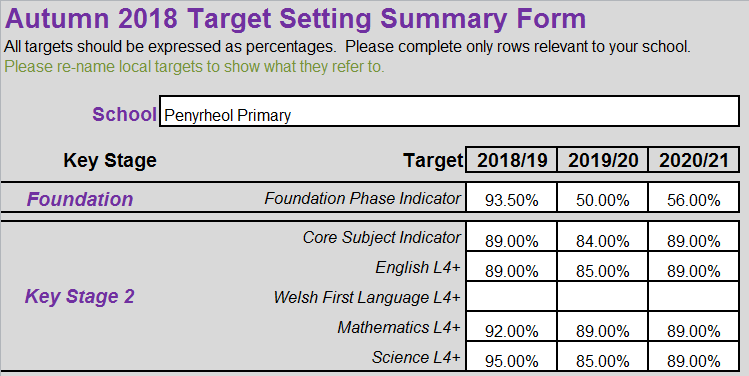 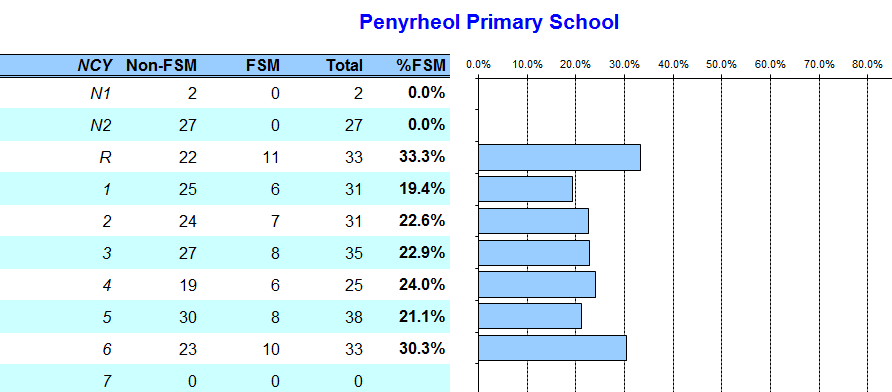 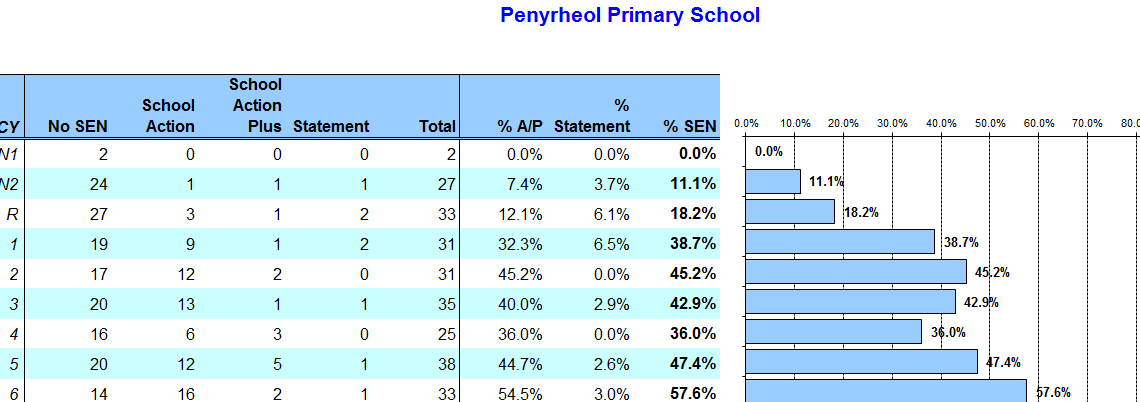 Three-Year Priorities 2019 – 2022TimelineDateStaff Members and GBPlanning September 2018Headteacher, Governing Body , ERW Challenge Advisor, SMT Whole staff. ERW Core Visit 1 (Categorisation and Leadership)Lesson ObservationsReviewFebruary 2019Half Termly SMT/Governing Body/Staff Teams Monitoring Reports on Activity.ERW Core Visit 2 (Lesson Observations, Work Scrutiny, Pupil Interviews, Curriculum Planning.) EvaluationJune/July 2019Half Termly SMT/Governing Body/Staff Teams Monitoring Reports on Activity.ERW Core Visit 3 (Lesson Observations, Work Scrutiny, Pupil Interviews, Curriculum Planning.)ContentsPageContextual information2Strategic Overview4Priorities 2018 – 20195EIG/PDG Grant Expenditure Plan22Target Setting25 Three-Year Priorities 2019 – 202227Current National Category1(no longer applicable)BStrategic Overview  2018-2019Very Good ProgressStrong ProgressSatisfactory ProgressLimited ProgressKey Priority  1 : Improved Outcomes For All LearnersKQ1: Outcomes 1.1 StandardsTo rigorously track individual pupil data ,set ambitious targets and provide intervention appropriate to identified groups of learners.To ensure specific  success criteria for learning clearly identifies opportunities for children to acquire and apply knowledge and skills at the above expected level.To increase percentage of pupils achieving  above expected level at the end of each Key Phase.Outcome 6 Eng 45%,Ma 55%) , Level 5   Eng 24%, Ma 27%.)Ambitious Individual cohort targets set for expected and above expected level performance agreed. (Collaborative moderation HT,LA,SMT,Classteacher)Demonstrate impact of target interventions through measureable outcomes, i.e. all pupils making at least two levels of progress from F Ph to KS2 and/or within year group reading assessments/pupil tracking.Regular half-termly evaluation of the impact of pupil tracking, target intervention and next steps for learning on standards of pupil attainment and achievement.Consistent use of agreed self and peer assessment and collaborative identification of success criteria to enable pupils to improve own learning and understand how to meet targets for improvement.Monitoring and Review by Governing Body: Annual Monitoring cycle including  analysis of whole school data, lesson observation, work scrutiny, pupil interviews, learning walks.Subject leader reports to Lead Governor/Curriculum Sub Committee/Full Governing BodyNational categorization / termly ERW Core Visit/Lesson Observations ,Pupil interviews, work scrutiny.Stakeholder review “My Voice” half-termly electronic questionnaires.Monitoring and Review by Governing Body: Annual Monitoring cycle including  analysis of whole school data, lesson observation, work scrutiny, pupil interviews, learning walks.Subject leader reports to Lead Governor/Curriculum Sub Committee/Full Governing BodyNational categorization / termly ERW Core Visit/Lesson Observations ,Pupil interviews, work scrutiny.Stakeholder review “My Voice” half-termly electronic questionnaires.Monitoring and Review by Governing Body: Annual Monitoring cycle including  analysis of whole school data, lesson observation, work scrutiny, pupil interviews, learning walks.Subject leader reports to Lead Governor/Curriculum Sub Committee/Full Governing BodyNational categorization / termly ERW Core Visit/Lesson Observations ,Pupil interviews, work scrutiny.Stakeholder review “My Voice” half-termly electronic questionnaires.Key Priority  1 : Improved Outcomes For All LearnersKQ1: Outcomes 1.1 StandardsTo rigorously track individual pupil data ,set ambitious targets and provide intervention appropriate to identified groups of learners.To ensure specific  success criteria for learning clearly identifies opportunities for children to acquire and apply knowledge and skills at the above expected level.To increase percentage of pupils achieving  above expected level at the end of each Key Phase.Outcome 6 Eng 45%,Ma 55%) , Level 5   Eng 24%, Ma 27%.)Ambitious Individual cohort targets set for expected and above expected level performance agreed. (Collaborative moderation HT,LA,SMT,Classteacher)Demonstrate impact of target interventions through measureable outcomes, i.e. all pupils making at least two levels of progress from F Ph to KS2 and/or within year group reading assessments/pupil tracking.Regular half-termly evaluation of the impact of pupil tracking, target intervention and next steps for learning on standards of pupil attainment and achievement.Consistent use of agreed self and peer assessment and collaborative identification of success criteria to enable pupils to improve own learning and understand how to meet targets for improvement.Internal Monitoring: Half termly review of pupil performance data including class profiles and target intervention groups.Standardisation and moderation of TA and levelling pupil work-whole school & cluster processes and procedures.Collaborative lesson observations, work scrutiny, pupil interviews, learning walk, target setting.Internal Monitoring: Half termly review of pupil performance data including class profiles and target intervention groups.Standardisation and moderation of TA and levelling pupil work-whole school & cluster processes and procedures.Collaborative lesson observations, work scrutiny, pupil interviews, learning walk, target setting.Internal Monitoring: Half termly review of pupil performance data including class profiles and target intervention groups.Standardisation and moderation of TA and levelling pupil work-whole school & cluster processes and procedures.Collaborative lesson observations, work scrutiny, pupil interviews, learning walk, target setting.Success criteria in terms of standards and  quality: Increased % of pupils achieve CSI L4+ (94% 2017/87.5% 2018/89% 2019)Increased % of pupils achieving L5, Eng (40%2017/37.5% 2018/24% 2019) MA (43%2017/31.2% 2018/27% 2019) Sci (43%2017/31.2% 2018/27% 2019).Increased % of pupils achieve F Ph I Outcome 5 (100%2017/91% 2018/93% 2019)Increased % of pupils achieving F Ph Outcome 6 LLC (39.4%2017/50% 2018/45% 2019) MD (48.5%2017/50% 2018/ 55% 2019) PSD (78.8%2017/100% 2018/61% 2019).FFT confirms positive VA Pupil progress.Success criteria in terms of standards and  quality: Increased % of pupils achieve CSI L4+ (94% 2017/87.5% 2018/89% 2019)Increased % of pupils achieving L5, Eng (40%2017/37.5% 2018/24% 2019) MA (43%2017/31.2% 2018/27% 2019) Sci (43%2017/31.2% 2018/27% 2019).Increased % of pupils achieve F Ph I Outcome 5 (100%2017/91% 2018/93% 2019)Increased % of pupils achieving F Ph Outcome 6 LLC (39.4%2017/50% 2018/45% 2019) MD (48.5%2017/50% 2018/ 55% 2019) PSD (78.8%2017/100% 2018/61% 2019).FFT confirms positive VA Pupil progress.UNCRC- Articles 3,12,13,20,23,28,29National/Local Priorities:Raising standards of literacy and numeracy.Reducing the impact of poverty.Estyn Recommendations Oct 2015.ERW- National CategorisationDonaldson- Successful Futures. Feb 2015Digital Competency Framework. Sept 2016Ed in Wales:Our National Mission 2017-2021Actions  Actions  Actions  Who?Who?Milestone Term 1Milestone Term 2Milestone Term 3Milestone Term 3Professional Development NeedsProfessional Development NeedsSource of Finance and CostSource of Finance and CostTo further enhance and embed systems to facilitate effective ongoing analysis by all staff and stakeholders of a range of available pupil performance data.  Half termly reviews of individual pupil tracking including national tests will inform target intervention, and deployment of resources with a specific focus on improved outcomes for pupils who are more able. A key factor within raising standards is the setting of ambitious targets for individual pupils.  Class profiles identifying support and challenge for all learners are essential as part of pupil tracking, monitoring and planning for next steps.To further enhance and embed systems to facilitate effective ongoing analysis by all staff and stakeholders of a range of available pupil performance data.  Half termly reviews of individual pupil tracking including national tests will inform target intervention, and deployment of resources with a specific focus on improved outcomes for pupils who are more able. A key factor within raising standards is the setting of ambitious targets for individual pupils.  Class profiles identifying support and challenge for all learners are essential as part of pupil tracking, monitoring and planning for next steps.To further enhance and embed systems to facilitate effective ongoing analysis by all staff and stakeholders of a range of available pupil performance data.  Half termly reviews of individual pupil tracking including national tests will inform target intervention, and deployment of resources with a specific focus on improved outcomes for pupils who are more able. A key factor within raising standards is the setting of ambitious targets for individual pupils.  Class profiles identifying support and challenge for all learners are essential as part of pupil tracking, monitoring and planning for next steps.To further enhance and embed systems to facilitate effective ongoing analysis by all staff and stakeholders of a range of available pupil performance data.  Half termly reviews of individual pupil tracking including national tests will inform target intervention, and deployment of resources with a specific focus on improved outcomes for pupils who are more able. A key factor within raising standards is the setting of ambitious targets for individual pupils.  Class profiles identifying support and challenge for all learners are essential as part of pupil tracking, monitoring and planning for next steps.To further enhance and embed systems to facilitate effective ongoing analysis by all staff and stakeholders of a range of available pupil performance data.  Half termly reviews of individual pupil tracking including national tests will inform target intervention, and deployment of resources with a specific focus on improved outcomes for pupils who are more able. A key factor within raising standards is the setting of ambitious targets for individual pupils.  Class profiles identifying support and challenge for all learners are essential as part of pupil tracking, monitoring and planning for next steps.To further enhance and embed systems to facilitate effective ongoing analysis by all staff and stakeholders of a range of available pupil performance data.  Half termly reviews of individual pupil tracking including national tests will inform target intervention, and deployment of resources with a specific focus on improved outcomes for pupils who are more able. A key factor within raising standards is the setting of ambitious targets for individual pupils.  Class profiles identifying support and challenge for all learners are essential as part of pupil tracking, monitoring and planning for next steps.To further enhance and embed systems to facilitate effective ongoing analysis by all staff and stakeholders of a range of available pupil performance data.  Half termly reviews of individual pupil tracking including national tests will inform target intervention, and deployment of resources with a specific focus on improved outcomes for pupils who are more able. A key factor within raising standards is the setting of ambitious targets for individual pupils.  Class profiles identifying support and challenge for all learners are essential as part of pupil tracking, monitoring and planning for next steps.To further enhance and embed systems to facilitate effective ongoing analysis by all staff and stakeholders of a range of available pupil performance data.  Half termly reviews of individual pupil tracking including national tests will inform target intervention, and deployment of resources with a specific focus on improved outcomes for pupils who are more able. A key factor within raising standards is the setting of ambitious targets for individual pupils.  Class profiles identifying support and challenge for all learners are essential as part of pupil tracking, monitoring and planning for next steps.To further enhance and embed systems to facilitate effective ongoing analysis by all staff and stakeholders of a range of available pupil performance data.  Half termly reviews of individual pupil tracking including national tests will inform target intervention, and deployment of resources with a specific focus on improved outcomes for pupils who are more able. A key factor within raising standards is the setting of ambitious targets for individual pupils.  Class profiles identifying support and challenge for all learners are essential as part of pupil tracking, monitoring and planning for next steps.To further enhance and embed systems to facilitate effective ongoing analysis by all staff and stakeholders of a range of available pupil performance data.  Half termly reviews of individual pupil tracking including national tests will inform target intervention, and deployment of resources with a specific focus on improved outcomes for pupils who are more able. A key factor within raising standards is the setting of ambitious targets for individual pupils.  Class profiles identifying support and challenge for all learners are essential as part of pupil tracking, monitoring and planning for next steps.To further enhance and embed systems to facilitate effective ongoing analysis by all staff and stakeholders of a range of available pupil performance data.  Half termly reviews of individual pupil tracking including national tests will inform target intervention, and deployment of resources with a specific focus on improved outcomes for pupils who are more able. A key factor within raising standards is the setting of ambitious targets for individual pupils.  Class profiles identifying support and challenge for all learners are essential as part of pupil tracking, monitoring and planning for next steps.To further enhance and embed systems to facilitate effective ongoing analysis by all staff and stakeholders of a range of available pupil performance data.  Half termly reviews of individual pupil tracking including national tests will inform target intervention, and deployment of resources with a specific focus on improved outcomes for pupils who are more able. A key factor within raising standards is the setting of ambitious targets for individual pupils.  Class profiles identifying support and challenge for all learners are essential as part of pupil tracking, monitoring and planning for next steps.To further enhance and embed systems to facilitate effective ongoing analysis by all staff and stakeholders of a range of available pupil performance data.  Half termly reviews of individual pupil tracking including national tests will inform target intervention, and deployment of resources with a specific focus on improved outcomes for pupils who are more able. A key factor within raising standards is the setting of ambitious targets for individual pupils.  Class profiles identifying support and challenge for all learners are essential as part of pupil tracking, monitoring and planning for next steps.1.Collaborative review of pupil progress and setting of individual ambitious targets for English, Maths and Science.LA Information OfficerHeadteacherAsses LeadClass TeacherLA Information OfficerHeadteacherAsses LeadClass TeacherAmbitious individual targets set.Ambitious individual targets set.Half termly review of pupil tracking and progress.Update intervention and support programmes.Half termly review of pupil tracking and progress.Collaborative review using VAP and VAP+ data to inform ambitious target setting.Collaborative review using VAP and VAP+ data to inform ambitious target setting.2 x supply days (£300.00)2 x supply days (£300.00)2Enhance use of multi levelled Walts and Wilfs and skills focused learning objectives.All Staff N-Y6All Staff N-Y6Collaborative review with Dep Ht and assessment Lead, Collaborative review with Dep Ht and assessment Lead, Fortnightly SMT monitoring.Collaborative Whole Staff ReviewSMT monitoring Report to Governors-Strengths/Areas to developWhole staff training and reducing Teacher WorkloadReview of curriculum planning.Whole staff training and reducing Teacher WorkloadReview of curriculum planning.Assessment Lead & D HT.2 X Supply Cover £300Assessment Lead & D HT.2 X Supply Cover £3003Identify planned opportunities within curriculum planning to secure improved outcomes for pupils who are more able.All staff (Rec-Y6)All staff (Rec-Y6)Planning for above expected level within weekly curriculum planning.Planning for above expected level within weekly curriculum planning.Staff Presentation to Buddy Govs planning for above expected level in Maths/Numeracy.DHT monitoringof planning for above expected level in Maths/Numeracy.Review of medium term curriculum p0lanning i.e. purposeful schemes of work linked to short term plans.Review of medium term curriculum p0lanning i.e. purposeful schemes of work linked to short term plans.Curriculum Leader monitoring - 3 days@ £150 per day Supply cover £450.Curriculum Leader monitoring - 3 days@ £150 per day Supply cover £450.4Half-termly review of Individual Pupil data and  tracking to inform target intervention for identified groups of learners.All staff (Rec-Y6)All staff (Rec-Y6)SMT monitoring of cohort data,support & intervention ,provision for ALN/eFSM pupils.SMT monitoring of cohort data,support & intervention ,provision for ALN/eFSM pupils.SMT work scrutiny and lesson observationSMT end of year report -  pupil progress and areas for development SDP 2019-2020.Test Analyser training for all staff.Autumn 2018Test Analyser training for all staff.Autumn 2018SMT Monitoring6 days per term @ £150 per day Supply cover.= £900SMT Monitoring6 days per term @ £150 per day Supply cover.= £9005.Enhanced AFL & differentiation through the  introduction of Rubrics Milestones in Eng/Lit and Pathways in Ma/Num.All staffAll staffSMT monitoring curriculum planning and work scrutiny.SMT monitoring curriculum planning and work scrutiny.SMT work scrutiny and lesson observationSMT/Subject Leader  areas for development 2019-2020Cluster PLC-Improving effectiveness of provision for Peer and Self-Assessment.Cluster PLC-Improving effectiveness of provision for Peer and Self-Assessment.ADDS session x 4SMT Monitoring@ £150 per day Supply cover £450.ADDS session x 4SMT Monitoring@ £150 per day Supply cover £450.How can the wider community of the school enrich the priority?How can the wider community of the school enrich the priority?How can the wider community of the school enrich the priority?How can the wider community of the school enrich the priority?How can the wider community of the school enrich the priority?How can the wider community of the school enrich the priority?How can the wider community of the school enrich the priority?How can the wider community of the school enrich the priority?How can the wider community of the school enrich the priority?How can the wider community of the school enrich the priority?How can the wider community of the school enrich the priority?How can the wider community of the school enrich the priority?How can the wider community of the school enrich the priority?Self evaluation informing school improvement at all levels.ERW Challenge Adviser and allocation of support for staff training following ACV.Headteacher: to fully embed processes and procedures to secure active involvement of all stakeholders in effective whole school evaluation.SMT: to analyse whole school pupil performance data with a specific focus on evidencing pupil progress including pupil tracking.Teacher: to use INCERTS and class profile data to track and monitor pupil progress and identify areas to inform planning for improvement. To achieve increased percentage of pupils working above expected levels.Associate Staff: to become familiar with the performance data and individual pupil tracking of identified pupils in line with curriculum planning.Pupil Target: to understand own performance and to know how to achieve personal  targets and improve their work.Governors: to monitor standards of teaching and pupil performance through analysis of data, collaborative peer/pupil/Governor lesson observations, book scrutiny and learning walk.  To engage in stakeholder review and evaluation via My Voice Electronic questionnaires.Self evaluation informing school improvement at all levels.ERW Challenge Adviser and allocation of support for staff training following ACV.Headteacher: to fully embed processes and procedures to secure active involvement of all stakeholders in effective whole school evaluation.SMT: to analyse whole school pupil performance data with a specific focus on evidencing pupil progress including pupil tracking.Teacher: to use INCERTS and class profile data to track and monitor pupil progress and identify areas to inform planning for improvement. To achieve increased percentage of pupils working above expected levels.Associate Staff: to become familiar with the performance data and individual pupil tracking of identified pupils in line with curriculum planning.Pupil Target: to understand own performance and to know how to achieve personal  targets and improve their work.Governors: to monitor standards of teaching and pupil performance through analysis of data, collaborative peer/pupil/Governor lesson observations, book scrutiny and learning walk.  To engage in stakeholder review and evaluation via My Voice Electronic questionnaires.Self evaluation informing school improvement at all levels.ERW Challenge Adviser and allocation of support for staff training following ACV.Headteacher: to fully embed processes and procedures to secure active involvement of all stakeholders in effective whole school evaluation.SMT: to analyse whole school pupil performance data with a specific focus on evidencing pupil progress including pupil tracking.Teacher: to use INCERTS and class profile data to track and monitor pupil progress and identify areas to inform planning for improvement. To achieve increased percentage of pupils working above expected levels.Associate Staff: to become familiar with the performance data and individual pupil tracking of identified pupils in line with curriculum planning.Pupil Target: to understand own performance and to know how to achieve personal  targets and improve their work.Governors: to monitor standards of teaching and pupil performance through analysis of data, collaborative peer/pupil/Governor lesson observations, book scrutiny and learning walk.  To engage in stakeholder review and evaluation via My Voice Electronic questionnaires.Self evaluation informing school improvement at all levels.ERW Challenge Adviser and allocation of support for staff training following ACV.Headteacher: to fully embed processes and procedures to secure active involvement of all stakeholders in effective whole school evaluation.SMT: to analyse whole school pupil performance data with a specific focus on evidencing pupil progress including pupil tracking.Teacher: to use INCERTS and class profile data to track and monitor pupil progress and identify areas to inform planning for improvement. To achieve increased percentage of pupils working above expected levels.Associate Staff: to become familiar with the performance data and individual pupil tracking of identified pupils in line with curriculum planning.Pupil Target: to understand own performance and to know how to achieve personal  targets and improve their work.Governors: to monitor standards of teaching and pupil performance through analysis of data, collaborative peer/pupil/Governor lesson observations, book scrutiny and learning walk.  To engage in stakeholder review and evaluation via My Voice Electronic questionnaires.Self evaluation informing school improvement at all levels.ERW Challenge Adviser and allocation of support for staff training following ACV.Headteacher: to fully embed processes and procedures to secure active involvement of all stakeholders in effective whole school evaluation.SMT: to analyse whole school pupil performance data with a specific focus on evidencing pupil progress including pupil tracking.Teacher: to use INCERTS and class profile data to track and monitor pupil progress and identify areas to inform planning for improvement. To achieve increased percentage of pupils working above expected levels.Associate Staff: to become familiar with the performance data and individual pupil tracking of identified pupils in line with curriculum planning.Pupil Target: to understand own performance and to know how to achieve personal  targets and improve their work.Governors: to monitor standards of teaching and pupil performance through analysis of data, collaborative peer/pupil/Governor lesson observations, book scrutiny and learning walk.  To engage in stakeholder review and evaluation via My Voice Electronic questionnaires.Self evaluation informing school improvement at all levels.ERW Challenge Adviser and allocation of support for staff training following ACV.Headteacher: to fully embed processes and procedures to secure active involvement of all stakeholders in effective whole school evaluation.SMT: to analyse whole school pupil performance data with a specific focus on evidencing pupil progress including pupil tracking.Teacher: to use INCERTS and class profile data to track and monitor pupil progress and identify areas to inform planning for improvement. To achieve increased percentage of pupils working above expected levels.Associate Staff: to become familiar with the performance data and individual pupil tracking of identified pupils in line with curriculum planning.Pupil Target: to understand own performance and to know how to achieve personal  targets and improve their work.Governors: to monitor standards of teaching and pupil performance through analysis of data, collaborative peer/pupil/Governor lesson observations, book scrutiny and learning walk.  To engage in stakeholder review and evaluation via My Voice Electronic questionnaires.Self evaluation informing school improvement at all levels.ERW Challenge Adviser and allocation of support for staff training following ACV.Headteacher: to fully embed processes and procedures to secure active involvement of all stakeholders in effective whole school evaluation.SMT: to analyse whole school pupil performance data with a specific focus on evidencing pupil progress including pupil tracking.Teacher: to use INCERTS and class profile data to track and monitor pupil progress and identify areas to inform planning for improvement. To achieve increased percentage of pupils working above expected levels.Associate Staff: to become familiar with the performance data and individual pupil tracking of identified pupils in line with curriculum planning.Pupil Target: to understand own performance and to know how to achieve personal  targets and improve their work.Governors: to monitor standards of teaching and pupil performance through analysis of data, collaborative peer/pupil/Governor lesson observations, book scrutiny and learning walk.  To engage in stakeholder review and evaluation via My Voice Electronic questionnaires.Self evaluation informing school improvement at all levels.ERW Challenge Adviser and allocation of support for staff training following ACV.Headteacher: to fully embed processes and procedures to secure active involvement of all stakeholders in effective whole school evaluation.SMT: to analyse whole school pupil performance data with a specific focus on evidencing pupil progress including pupil tracking.Teacher: to use INCERTS and class profile data to track and monitor pupil progress and identify areas to inform planning for improvement. To achieve increased percentage of pupils working above expected levels.Associate Staff: to become familiar with the performance data and individual pupil tracking of identified pupils in line with curriculum planning.Pupil Target: to understand own performance and to know how to achieve personal  targets and improve their work.Governors: to monitor standards of teaching and pupil performance through analysis of data, collaborative peer/pupil/Governor lesson observations, book scrutiny and learning walk.  To engage in stakeholder review and evaluation via My Voice Electronic questionnaires.Self evaluation informing school improvement at all levels.ERW Challenge Adviser and allocation of support for staff training following ACV.Headteacher: to fully embed processes and procedures to secure active involvement of all stakeholders in effective whole school evaluation.SMT: to analyse whole school pupil performance data with a specific focus on evidencing pupil progress including pupil tracking.Teacher: to use INCERTS and class profile data to track and monitor pupil progress and identify areas to inform planning for improvement. To achieve increased percentage of pupils working above expected levels.Associate Staff: to become familiar with the performance data and individual pupil tracking of identified pupils in line with curriculum planning.Pupil Target: to understand own performance and to know how to achieve personal  targets and improve their work.Governors: to monitor standards of teaching and pupil performance through analysis of data, collaborative peer/pupil/Governor lesson observations, book scrutiny and learning walk.  To engage in stakeholder review and evaluation via My Voice Electronic questionnaires.Self evaluation informing school improvement at all levels.ERW Challenge Adviser and allocation of support for staff training following ACV.Headteacher: to fully embed processes and procedures to secure active involvement of all stakeholders in effective whole school evaluation.SMT: to analyse whole school pupil performance data with a specific focus on evidencing pupil progress including pupil tracking.Teacher: to use INCERTS and class profile data to track and monitor pupil progress and identify areas to inform planning for improvement. To achieve increased percentage of pupils working above expected levels.Associate Staff: to become familiar with the performance data and individual pupil tracking of identified pupils in line with curriculum planning.Pupil Target: to understand own performance and to know how to achieve personal  targets and improve their work.Governors: to monitor standards of teaching and pupil performance through analysis of data, collaborative peer/pupil/Governor lesson observations, book scrutiny and learning walk.  To engage in stakeholder review and evaluation via My Voice Electronic questionnaires.Self evaluation informing school improvement at all levels.ERW Challenge Adviser and allocation of support for staff training following ACV.Headteacher: to fully embed processes and procedures to secure active involvement of all stakeholders in effective whole school evaluation.SMT: to analyse whole school pupil performance data with a specific focus on evidencing pupil progress including pupil tracking.Teacher: to use INCERTS and class profile data to track and monitor pupil progress and identify areas to inform planning for improvement. To achieve increased percentage of pupils working above expected levels.Associate Staff: to become familiar with the performance data and individual pupil tracking of identified pupils in line with curriculum planning.Pupil Target: to understand own performance and to know how to achieve personal  targets and improve their work.Governors: to monitor standards of teaching and pupil performance through analysis of data, collaborative peer/pupil/Governor lesson observations, book scrutiny and learning walk.  To engage in stakeholder review and evaluation via My Voice Electronic questionnaires.Self evaluation informing school improvement at all levels.ERW Challenge Adviser and allocation of support for staff training following ACV.Headteacher: to fully embed processes and procedures to secure active involvement of all stakeholders in effective whole school evaluation.SMT: to analyse whole school pupil performance data with a specific focus on evidencing pupil progress including pupil tracking.Teacher: to use INCERTS and class profile data to track and monitor pupil progress and identify areas to inform planning for improvement. To achieve increased percentage of pupils working above expected levels.Associate Staff: to become familiar with the performance data and individual pupil tracking of identified pupils in line with curriculum planning.Pupil Target: to understand own performance and to know how to achieve personal  targets and improve their work.Governors: to monitor standards of teaching and pupil performance through analysis of data, collaborative peer/pupil/Governor lesson observations, book scrutiny and learning walk.  To engage in stakeholder review and evaluation via My Voice Electronic questionnaires.Self evaluation informing school improvement at all levels.ERW Challenge Adviser and allocation of support for staff training following ACV.Headteacher: to fully embed processes and procedures to secure active involvement of all stakeholders in effective whole school evaluation.SMT: to analyse whole school pupil performance data with a specific focus on evidencing pupil progress including pupil tracking.Teacher: to use INCERTS and class profile data to track and monitor pupil progress and identify areas to inform planning for improvement. To achieve increased percentage of pupils working above expected levels.Associate Staff: to become familiar with the performance data and individual pupil tracking of identified pupils in line with curriculum planning.Pupil Target: to understand own performance and to know how to achieve personal  targets and improve their work.Governors: to monitor standards of teaching and pupil performance through analysis of data, collaborative peer/pupil/Governor lesson observations, book scrutiny and learning walk.  To engage in stakeholder review and evaluation via My Voice Electronic questionnaires.Key Priority  2 : Raising Standards Through Effective Teacher Feebdack And Peer AssessmentTo explore and evaluate through action research good practice relating to effective feedback to pupils in line with guidance on reducing workload.  To implement a range of identified strategies to secure effective teacher feedback including peer and self assessment.  To monitor and evaluate the impact of timely meaningful and manageable feedback on pupil progress.To raise pupil awareness of success criteria and develop skills to actively involve children in developing and reviewing agreed criteria.To develop a range of strategies to replace written marking and enhance the impact of timely meaningful feedback.Monitoring and Review by Governing Body: Annual Monitoring cycle including  analysis of whole school data, lesson observation, work scrutiny, pupil interviews, learning walks.Presentation to Governors – Spring Term 2019Monitoring and Review by Governing Body: Annual Monitoring cycle including  analysis of whole school data, lesson observation, work scrutiny, pupil interviews, learning walks.Presentation to Governors – Spring Term 2019Monitoring and Review by Governing Body: Annual Monitoring cycle including  analysis of whole school data, lesson observation, work scrutiny, pupil interviews, learning walks.Presentation to Governors – Spring Term 2019Key Priority  2 : Raising Standards Through Effective Teacher Feebdack And Peer AssessmentTo explore and evaluate through action research good practice relating to effective feedback to pupils in line with guidance on reducing workload.  To implement a range of identified strategies to secure effective teacher feedback including peer and self assessment.  To monitor and evaluate the impact of timely meaningful and manageable feedback on pupil progress.To raise pupil awareness of success criteria and develop skills to actively involve children in developing and reviewing agreed criteria.To develop a range of strategies to replace written marking and enhance the impact of timely meaningful feedback.Internal Monitoring: Half termly review of pupil performance data including class profiles and target intervention groups.Standardisation and moderation of TA and levelling pupil work-whole school & cluster processes and procedures.Collaborative lesson observations, work scrutiny, pupil interviews, learning walk, target setting.Action research baseline and interim assessments.Self and peer assessment RAG rated baseline.Internal Monitoring: Half termly review of pupil performance data including class profiles and target intervention groups.Standardisation and moderation of TA and levelling pupil work-whole school & cluster processes and procedures.Collaborative lesson observations, work scrutiny, pupil interviews, learning walk, target setting.Action research baseline and interim assessments.Self and peer assessment RAG rated baseline.Internal Monitoring: Half termly review of pupil performance data including class profiles and target intervention groups.Standardisation and moderation of TA and levelling pupil work-whole school & cluster processes and procedures.Collaborative lesson observations, work scrutiny, pupil interviews, learning walk, target setting.Action research baseline and interim assessments.Self and peer assessment RAG rated baseline.Success criteria in terms of standards or quality: Increased staff and pupil knowledge and understand of effective self and peer assessment.Increase staff and pupil skills in developing success criteria together. Timely meaningful, manageable and motivating feedback to all pupils.Reduced written feedback.Increased pupil responsibility for improving their own work.Increased evidence of the worthwhile impact of teacher and self assessment on pupil progress.Success criteria in terms of standards or quality: Increased staff and pupil knowledge and understand of effective self and peer assessment.Increase staff and pupil skills in developing success criteria together. Timely meaningful, manageable and motivating feedback to all pupils.Reduced written feedback.Increased pupil responsibility for improving their own work.Increased evidence of the worthwhile impact of teacher and self assessment on pupil progress.UNCRC- Articles 3,12,13,20,23,28,29National/Local Priorities:Raising standards of literacy and numeracy& reducing the impact of poverty.Estyn Recommendations Oct 2015.ERW CategorisationEducation in Wales:Our National MissionActions  Who?Milestone Term 1Milestone Term 2Milestone Term 3Professional Development NeedsSource of Finance and CostTo explore and evaluate through action research good practice relating to feedback to pupils in line with guidance on reducing workload.  To implement a range of identified strategies to secure effective teacher feedback including peer and self assessment.  To monitor and evaluate the impact of timely meaningful and manageable feedback on pupil progress.To explore and evaluate through action research good practice relating to feedback to pupils in line with guidance on reducing workload.  To implement a range of identified strategies to secure effective teacher feedback including peer and self assessment.  To monitor and evaluate the impact of timely meaningful and manageable feedback on pupil progress.To explore and evaluate through action research good practice relating to feedback to pupils in line with guidance on reducing workload.  To implement a range of identified strategies to secure effective teacher feedback including peer and self assessment.  To monitor and evaluate the impact of timely meaningful and manageable feedback on pupil progress.To explore and evaluate through action research good practice relating to feedback to pupils in line with guidance on reducing workload.  To implement a range of identified strategies to secure effective teacher feedback including peer and self assessment.  To monitor and evaluate the impact of timely meaningful and manageable feedback on pupil progress.To explore and evaluate through action research good practice relating to feedback to pupils in line with guidance on reducing workload.  To implement a range of identified strategies to secure effective teacher feedback including peer and self assessment.  To monitor and evaluate the impact of timely meaningful and manageable feedback on pupil progress.To explore and evaluate through action research good practice relating to feedback to pupils in line with guidance on reducing workload.  To implement a range of identified strategies to secure effective teacher feedback including peer and self assessment.  To monitor and evaluate the impact of timely meaningful and manageable feedback on pupil progress.To explore and evaluate through action research good practice relating to feedback to pupils in line with guidance on reducing workload.  To implement a range of identified strategies to secure effective teacher feedback including peer and self assessment.  To monitor and evaluate the impact of timely meaningful and manageable feedback on pupil progress.1.University of Wales, Trinity Saint David -  Action Research project.AJW / NBAll staffRaise awareness of Action Research project and secure baseline data.Access training and implement action plan.Review progress and update action plan for 2019-2020.UWTSD Action Research seminars x 33 x supply days (£450.00)2.To review the impact of the current assessment and marking policy.Assessment LeadClass TeachersQuestionnaire to all stakeholders (pupils, parents, staff)Work scrutiny.Further questionnaire to stakeholders relating to peer and self assessment.School based insetN/A3.To develop enhanced pupil and staff awareness of success criteria.All staff and pupilsClass teacher and TA model effective success criteria.Collaborative development of WALTS and WILFS with pupils.Embede use of success critiera within self and peer assessment.Gareth Coombes - 2 hour ADDS training.£275.004.To provide high quality feedback of success.All staff and TAsStaff to model the use of success criteria within teacher and pupil self assessment.Further embed the use of pit stops with an explicit focus on peer and self assessment.Pupils able to effectively use success criteria to monitor progress and improve learning.Gareth Coombes – effective feedback and feed forward for learning.£275.005.Feed forward for learning.All staff and pupilsPupil voice within review of prior learning feeding forward into future planning.Effective pupil self and peer assessment and use of success criteria and application to task. Increased independence and pupil generated feed forward assessment.Reducing teacher workload.Gareth Coombes -  effective feedback and feed forward for learning.£275.00How can the wider community of the school enrich the priority?Headteacher: to oversee whole school Action Research to promote more effective teacher feedback and pupil use of success criteria within peer and self assessment. SMT: maintain an overview of progress towards achieving effective effective teacher feedback and pupil use of success criteria within peer and self assessment. Teacher: implement a range of strategies as part of Action Research focusing on developing success criteria with pupils and improving effective ongoing feedback and self assessment.Associate Staff: to engage in developing success criteria as part of staff feedback and pupil self assessment.Pupil Target: pupils become more independent learners, using success criteria within self and peer assessment.Governors: to monitor Action Research project through lesson observation, learning walks, work scrutiny and listening to learners.Key Priority 3 : Improve AttendanceTo improve percentage of pupil attendance in line with the Welsh Government National Target of 95%. To increase % of pupils achieving above 95%. Attendance 2017/2018 is 93.9% (LA 94.8%) – Quartile 3 (based on 16/17 FSM benchmark thresholds).  To increase % of pupils achieving above 95%. To regain top quartile benchmark performance and reduce persistent absenteeism.Implement ERW Attendance Policy & Procedures.Enhance well established incentivisation programme.  Implement termly reward for all pupils with 95% and above attendanceSecure effective weekly monitoring of electronic registers for missing marks and accurate attendance codes (by class teachers every Friday).Monitor and analyse weekly attendance. identifying bands of pupils above identified percentage attendance & issue appropriate letters.Fully implement systems for first day absence, telephone and text checks. Maintain effective joint working with EWO service to challenge and support persistent absenteeism.Termly SIMS attendance reports issued to parents outlining their child’s attendance and comparisons with national data and statistics.  Also reminders of procedures for absence and lateness.Raise awareness of fixed penalty notice criteria and enforcement procedures with identified families.Effective engagement of identified families and multi-agency support.Issue fixed penalty notices where criteria is met and all other support and challenge exhausted.Monitoring and Review by Governing Body: Governors: to monitor standards of attendance and evaluate the impact and effectiveness of school systems to challenge poor attendance.Report by lead Governor for Attendance to Full Governing Body.Promote engagement of all stakeholders in the process of improving whole school and individual pupil attendance.Termly review of Lead Governor Scrutiny LogMonitoring and Review by Governing Body: Governors: to monitor standards of attendance and evaluate the impact and effectiveness of school systems to challenge poor attendance.Report by lead Governor for Attendance to Full Governing Body.Promote engagement of all stakeholders in the process of improving whole school and individual pupil attendance.Termly review of Lead Governor Scrutiny LogMonitoring and Review by Governing Body: Governors: to monitor standards of attendance and evaluate the impact and effectiveness of school systems to challenge poor attendance.Report by lead Governor for Attendance to Full Governing Body.Promote engagement of all stakeholders in the process of improving whole school and individual pupil attendance.Termly review of Lead Governor Scrutiny LogKey Priority 3 : Improve AttendanceTo improve percentage of pupil attendance in line with the Welsh Government National Target of 95%. To increase % of pupils achieving above 95%. Attendance 2017/2018 is 93.9% (LA 94.8%) – Quartile 3 (based on 16/17 FSM benchmark thresholds).  To increase % of pupils achieving above 95%. To regain top quartile benchmark performance and reduce persistent absenteeism.Implement ERW Attendance Policy & Procedures.Enhance well established incentivisation programme.  Implement termly reward for all pupils with 95% and above attendanceSecure effective weekly monitoring of electronic registers for missing marks and accurate attendance codes (by class teachers every Friday).Monitor and analyse weekly attendance. identifying bands of pupils above identified percentage attendance & issue appropriate letters.Fully implement systems for first day absence, telephone and text checks. Maintain effective joint working with EWO service to challenge and support persistent absenteeism.Termly SIMS attendance reports issued to parents outlining their child’s attendance and comparisons with national data and statistics.  Also reminders of procedures for absence and lateness.Raise awareness of fixed penalty notice criteria and enforcement procedures with identified families.Effective engagement of identified families and multi-agency support.Issue fixed penalty notices where criteria is met and all other support and challenge exhausted.Internal Monitoring: Weekly percentage attendance of individual classes plus reward for cohort with highest attendance (achievement assembly).Fortnightly /Termly monitoring of families causing concern with EWO.Weekly analysis of attendance figures.Graduated programme of support, challenge and accountability for families.Active enforcement of Fixed Penalty Notice procedures.Implement cycle of one-to-one interviews with EWO and Headteacher.Close liaison with Team Around the Family and early intervention project to provide appropriate challenge and support to identified families.Internal Monitoring: Weekly percentage attendance of individual classes plus reward for cohort with highest attendance (achievement assembly).Fortnightly /Termly monitoring of families causing concern with EWO.Weekly analysis of attendance figures.Graduated programme of support, challenge and accountability for families.Active enforcement of Fixed Penalty Notice procedures.Implement cycle of one-to-one interviews with EWO and Headteacher.Close liaison with Team Around the Family and early intervention project to provide appropriate challenge and support to identified families.Internal Monitoring: Weekly percentage attendance of individual classes plus reward for cohort with highest attendance (achievement assembly).Fortnightly /Termly monitoring of families causing concern with EWO.Weekly analysis of attendance figures.Graduated programme of support, challenge and accountability for families.Active enforcement of Fixed Penalty Notice procedures.Implement cycle of one-to-one interviews with EWO and Headteacher.Close liaison with Team Around the Family and early intervention project to provide appropriate challenge and support to identified families.Success criteria in terms of standards or quality: Increased average percentage pupil attendance to above  95%.Reduced persistent absenteeism.Effective implementation of agreed strategies by all staff including teaching, associate and admin.Effective systems established to secure accountability of families causing concern.Success criteria in terms of standards or quality: Increased average percentage pupil attendance to above  95%.Reduced persistent absenteeism.Effective implementation of agreed strategies by all staff including teaching, associate and admin.Effective systems established to secure accountability of families causing concern.UNCRC- Articles 3,12,13,20,23,28,29National/Local Priorities:Raising standards of literacy and numeracy.Reducing the impact of poverty.Actions  Actions  Who?Milestone Term 1Milestone Term 2Milestone Term 3Professional Development NeedsSource of Finance and Cost1.Maintain & further strengthen effective systems for monitoring and tracking pupil attendance. Attendance Officer / AJW / EWOWeekly attendance tracking.Weekly attendance tracking.Weekly attendance tracking.Retain consistent EWO service and regular meetings.SLA2.Provide appropriate support and challenge to identified families.(See individual pupil tracking files.)HT / ALNCO / Attendance Officer / EWOWeekly attendance tracking.Weekly attendance tracking.Weekly attendance tracking.Referrals to outside agencies including Team Around the Family and early intervention.N/A3.Implement whole school  incentivisation of positive pupil attendance.  Weekly/termly reward systemHT / EWO Attendance OfficerWeekly attendance tracking.Weekly attendance tracking.Weekly attendance tracking.Liaison with EWO and local venues (Gower View park, Melyn Mynych skate board ramp and BMX pump track.Class of the week reward. Termly treat for pupils 95% + attendance. Annual 100% attendance4.Implement fixed penalty notices as appropriate.HT / EWO Attendance OfficerWeekly attendance tracking.Weekly attendance tracking.Weekly attendance tracking.Liaison with senior EWO.Attendance Officer record keeping.N/AHow can the wider community of the school enrich the priority?Headteacher: Ensure consistent implementation of agreed procedures for improving percentage pupil attendance.SMT: to take a lead role in implementing systems to promote improvements in attendance and to monitor and review ongoing poor attendance within each phase.Teacher: to accurately maintain daily electronic class registers, ensuring no missing marks weekly.  To monitor attendance causing concern and refer on to SMT and EWO.Associate Staff: to support systems for managing first day absence and actively encourage improved attendance and punctuality.Pupil Target: to be ready for school and attend  every day, aiming for above 95% attendance each week.Governors: Lead Governor to monitor standards of attendance and evaluate the impact and effectiveness of school systems to challenge poor attendance including termly report to full Governors.Key Priority 4 : Planning For Successful Futures (Ambitious Capable Learners)Implement a phased programme to plan for and develop the four core purposes of the new curriculum.To develop ambitious capable learners ready to learn throughout their lives.To plan for future initiatives to develop enterprising creative contributors ready to play a full part in life and work and ethical informed citizens as well as healthy confident individuals ready to lead fulfilling lives as valued members of society.To promote a growth mindset culture across Foundation Phase and KS2.   To establish and embed systems where pupils are independent, able to self regulate and access a range of strategies to enable them to progress their own and others learning in line with the four broad purposes of the new curriculum.To review curriculum planning documents and staff teams to reflect six areas of learning within the new curriculum including Expressive Arts, Health and Wellbeing, Humanities, Language, Literacy and Communication, Maths and Numeracy and Science and Technology.Monitoring and Review by Governing Body: Termly scrutiny review and evaluation of long, medium and short term curriculum planning.Termly report by Lead Governor.Monitoring and Review by Governing Body: Termly scrutiny review and evaluation of long, medium and short term curriculum planning.Termly report by Lead Governor.Monitoring and Review by Governing Body: Termly scrutiny review and evaluation of long, medium and short term curriculum planning.Termly report by Lead Governor.Key Priority 4 : Planning For Successful Futures (Ambitious Capable Learners)Implement a phased programme to plan for and develop the four core purposes of the new curriculum.To develop ambitious capable learners ready to learn throughout their lives.To plan for future initiatives to develop enterprising creative contributors ready to play a full part in life and work and ethical informed citizens as well as healthy confident individuals ready to lead fulfilling lives as valued members of society.To promote a growth mindset culture across Foundation Phase and KS2.   To establish and embed systems where pupils are independent, able to self regulate and access a range of strategies to enable them to progress their own and others learning in line with the four broad purposes of the new curriculum.To review curriculum planning documents and staff teams to reflect six areas of learning within the new curriculum including Expressive Arts, Health and Wellbeing, Humanities, Language, Literacy and Communication, Maths and Numeracy and Science and Technology.Internal Monitoring: Termly collaborative review of curriculum planning documentation.Termly report by curriculum planning teams on each area of the national curriculum.SMT review and monitoring of curriculum documentation in line with emerging detailed guidance for the new curriculum e.g. What Matters statements.  Deputy Headteacher termly monitoring reports on curriculum planning for the new curriculum and areas for development.Assessment for Rights Respecting School Award.Internal Monitoring: Termly collaborative review of curriculum planning documentation.Termly report by curriculum planning teams on each area of the national curriculum.SMT review and monitoring of curriculum documentation in line with emerging detailed guidance for the new curriculum e.g. What Matters statements.  Deputy Headteacher termly monitoring reports on curriculum planning for the new curriculum and areas for development.Assessment for Rights Respecting School Award.Internal Monitoring: Termly collaborative review of curriculum planning documentation.Termly report by curriculum planning teams on each area of the national curriculum.SMT review and monitoring of curriculum documentation in line with emerging detailed guidance for the new curriculum e.g. What Matters statements.  Deputy Headteacher termly monitoring reports on curriculum planning for the new curriculum and areas for development.Assessment for Rights Respecting School Award.Success criteria in terms of standards or quality: Review of curriculum planning by AOL leaders to develop long, medium and short term planning maps to ensure full coverage of both national curriculum statutory requirements and successful futures expectations.Develop provision for learning in the outdoors.Identify opportunities in planning to enable pupils to practice consolidate and apply the cross curricular responsibilities of literacy, numeracy and digital competence.Success criteria in terms of standards or quality: Review of curriculum planning by AOL leaders to develop long, medium and short term planning maps to ensure full coverage of both national curriculum statutory requirements and successful futures expectations.Develop provision for learning in the outdoors.Identify opportunities in planning to enable pupils to practice consolidate and apply the cross curricular responsibilities of literacy, numeracy and digital competence.UNCRC- Articles 3,12,13,20,23,28,29Rights Respecting School Award (Level 1 and 2)National/Local Priorities:Raising standards of literacy and numeracy.Reducing the impact of poverty. Donaldson- Successful Futures. Feb 2015Digital Competency Framework. Sept 2016Prevent StrategyEducation in Wales:Our National Mission.Actions  Actions  Actions  Who?Milestone Term 1Milestone Term 1Milestone Term 1Milestone Term 2Milestone Term 3Professional Development NeedsSource of Finance and CostSource of Finance and Cost1.Review and update long, medium and short term curriculum planning documents in line with revised Curriculum for Wales 2015/DCF 2016.All staffUpdated long and medium term planning for all subject areas identifying AOL teams.Updated long and medium term planning for all subject areas identifying AOL teams.AOL teams to map curriculum planning to meet needs of national curriculum and successful futures.AOL teams to map curriculum planning to meet needs of national curriculum and successful futures.Updated schemes of work with What Matters statements.School to school support.Sharing good practice.Coverage map for curriculum leaders.No additional cost.Subject Leader /AOL leader Release time 4 x supply cover£600.002.Implement programme of staff training on Growth Mindset as part of developing capable and ambitious learners.All staffAll staffStaff training to raise awareness of Growth Mindset and share good practice.  Baseline assessment and RAG rating.Lead lessons to introduce Growth Mindset behaviours and promote the use of Growth Mindset Language for Learning.Lead lessons to introduce Growth Mindset behaviours and promote the use of Growth Mindset Language for Learning.Develop and embed Growth Mindset strategies and consistent implementation across FPh and KS2.Staff training Baseline assessmentLearning Wall displays and growth mindset characters.Interim assessment of pupil attitudes to learning.ERW leader of learning – no additional cost.Motivational stickers (£150.00) 3.Whole school strategies to promote and embed Growth Mindset behaviours.Class teachersClass teachersInteractive GMS displays on refreshed learning walls established and accessed daily by all classes.  RAG rated self assessment baseline.Promote and develop Growth Mindset behaviours and language for learning.Promote and develop Growth Mindset behaviours and language for learning.RAG rating interim assessment of progress in developing confidence, attitudes to learning and independence.Staff training– Growth Mindset Behaviours and Language.School to school support – sharing good practice.ADDS x 3ERW leader of learning – no additional cost.4.Rolling programme to develop and embed individual identified Growth Mindset behaviours (perseverance, resilience, motivation, collaboration, celebration)Class teachersClass teachersStaff and pupils to priorities appropriate Growth Mindset behaviours and strategies.Implement programme of development to introduce and embed additional Growth Mindset behaviours.Implement programme of development to introduce and embed additional Growth Mindset behaviours.Embed and strengthen Growth Mindset behaviours and language for learners within all classes.Staff and pupil action planning.Phase curriculum planning sessions – no additional costHow can the wider community of the school enrich the priority?Headteacher: ensure strategic planning identifies development of key areas of the 4 broad purposes within the new curriculum whilst ensuring full compliance with statutory requirements of the National Curriculum for Wales.SMT: to take a lead role in implementing a rolling programme to introduce and promote behaviours and language for Growth Mindset in all areas of learning.Teacher: to review curriculum planning in preparation for the new curriculum and to identify and priorities specific Growth Mindset behaviours to be developed within each year groupAssociate Staff: to support systems for preparing for the new curriculum and developing Growth Mindset behaviours and language. Pupil Target: to develop the language of Growth Mindset and promote a willingness to challenge themselves and recognize that mistakes are part of learning.Governors: to activity engage in preparing for the new curriculum through observation, review and monitoring.Key Priority 5 : Improve Use Of Welsh Across The CurriculumTo maintain good practice implemented as part of achieving Siarter iaith efyddTo promote enthusiasm for the Welsh culture and language across the school for children, staff and parents.Review and strengthen Welsh scheme of work for each year group.Provide appropriate reading materials within each year group.Implement programme of home school Welsh.Further enhance Welsh labels and resources within classroom provision and zoned areas.Implement programme of lead lessons linked to University of Wales sabbatical focusing on raising standards and provision for Welsh.Attain Siarter iaith arian award.Monitoring and Review by Governing Body: Lead Governor Scrutiny Log.Termly review of SDP Key PrioritiesSubject leader review and evaluation reports.Monitoring and Review by Governing Body: Lead Governor Scrutiny Log.Termly review of SDP Key PrioritiesSubject leader review and evaluation reports.Monitoring and Review by Governing Body: Lead Governor Scrutiny Log.Termly review of SDP Key PrioritiesSubject leader review and evaluation reports.Key Priority 5 : Improve Use Of Welsh Across The CurriculumTo maintain good practice implemented as part of achieving Siarter iaith efyddTo promote enthusiasm for the Welsh culture and language across the school for children, staff and parents.Review and strengthen Welsh scheme of work for each year group.Provide appropriate reading materials within each year group.Implement programme of home school Welsh.Further enhance Welsh labels and resources within classroom provision and zoned areas.Implement programme of lead lessons linked to University of Wales sabbatical focusing on raising standards and provision for Welsh.Attain Siarter iaith arian award.Internal Monitoring: Termly cycle of lesson observation, book scrutiny, pupil interviews,learning walks and data analysis.SMT review of monitoring timetable to ensure scrutiny of work/books/data is robust and effective in improving standards and outcomes.Curriculum/Subject Leader monitoring and evaluation reports including evidence of impact and measurable targets for improvement.Half-termly review of Pupil Tracking and intervention groupings.Half termly review of class data profiles and intervention programmes.Termly Lead Governor Reports to full Governing Body.Internal Monitoring: Termly cycle of lesson observation, book scrutiny, pupil interviews,learning walks and data analysis.SMT review of monitoring timetable to ensure scrutiny of work/books/data is robust and effective in improving standards and outcomes.Curriculum/Subject Leader monitoring and evaluation reports including evidence of impact and measurable targets for improvement.Half-termly review of Pupil Tracking and intervention groupings.Half termly review of class data profiles and intervention programmes.Termly Lead Governor Reports to full Governing Body.Internal Monitoring: Termly cycle of lesson observation, book scrutiny, pupil interviews,learning walks and data analysis.SMT review of monitoring timetable to ensure scrutiny of work/books/data is robust and effective in improving standards and outcomes.Curriculum/Subject Leader monitoring and evaluation reports including evidence of impact and measurable targets for improvement.Half-termly review of Pupil Tracking and intervention groupings.Half termly review of class data profiles and intervention programmes.Termly Lead Governor Reports to full Governing Body.Success criteria in terms of standards or quality: Enhanced active stakeholder involvement in promoting the engagement of pupils, parents and staff in the use of Welsh as part of everyday communication Effective distributed leadership to promote and monitor pupil and staff use of everyday Welsh and Welsh across the curriculum for Oracy, Reading and Writing. Fully Bilingual senior leader following language sabbatical with University of Wales.Improvement percentage of bilingual lessons across the curriculum in KS2/FP.Implementation of bilingual reciprocal reading programme (KS2)/Tric a Chlic (FPh).Siarter iaith arian award.Success criteria in terms of standards or quality: Enhanced active stakeholder involvement in promoting the engagement of pupils, parents and staff in the use of Welsh as part of everyday communication Effective distributed leadership to promote and monitor pupil and staff use of everyday Welsh and Welsh across the curriculum for Oracy, Reading and Writing. Fully Bilingual senior leader following language sabbatical with University of Wales.Improvement percentage of bilingual lessons across the curriculum in KS2/FP.Implementation of bilingual reciprocal reading programme (KS2)/Tric a Chlic (FPh).Siarter iaith arian award.UNCRC- Articles 3,12,13,20,23,28,29National/Local Priorities:Raising standards of literacy and numeracy.Reducing the impact of poverty.Donaldson- Successful Futures. Feb 2015Digital Competency Framework. Sept 2016Education in Wales: Our National Mission.Actions  Actions  Who?Milestone Term 1Milestone Term 2Milestone Term 3Professional Development NeedsSource of Finance and Cost1.Maintain Siarter iaith efydd and arian action plan.Class TeachersWelsh coordinator staff training.Welsh coordinator monitoring and action plan update.Welsh coordinator priorities for action.See Targedaud Cymraeg 2018/19N/A2.Senior leader attending year long University of Wales language sabbatical.CLUniversity of Wales formal assessments.CL lead lessons, curriculum planning, resources and provision (1 day per week)CL lead lessons, curriculum planning, resources and provision (1 day per week).  Day 2 teaching in  Welsh medium school.See sabbatical course details.  Weekly staff updates January 2019 – June 2019WG funding.  No additional cost to school3Review Welsh scheme of work.CL / AJEvaluate existing scheme of work.Updated SOW identifying preparation of new curriculum.Subject leader evaluation report.Staff training (CL).  Non contact time for class teachers.2 x supply day (£300.00)4Implement reciprocal reading.CL / AJSabbatical Term 1Staff training and provision.Monitor and evaluate standards.CL1 x supply day (KS2 staff)5Tric a chlicAJ / LHStaff trainingProvision and practice.Monitor and evaluateStaff training (AJ / LH)1 x supply day (FPh)6Establish bilingual lessons across the curriculumCL / Class teachersFully embed sentence patterns.Application of sentence patterns across curriculum areas.Strengthen use of Welsh sentence patterns at the appropriate level across identified areas of the curriculum.CL staff training (term 2 and 3).N/AHow can the wider community of the school enrich the priority?Headteacher: to fully embed processes and procedures to improve the use of Welsh across all curriculum areas. Deputy Headteacher: to attend University of Wales year long Welsh language sabbatical and implement programme of staff training, lead lessons and use of bilingual language patterns across the curriculum.Teacher: access available training and implement agreed language patterns across the curriculum. Associate Staff: to become familiar with the incidental welsh and language patterns at the appropriate levelPupil Target: to actively use incidental throughout school day and to apply appropriate language patterns across the curriculum.Governors: to model the use of incidental Welsh and to monitor and evaluate the impact of Welsh sabbatical.  Estyn Recommendation 6 : To Improve Self Evaluation to Gain an Accurate Picture of the school performance and set measurable targets for improvement.To improve monitoring and evaluation to impact on standards of all learners.To ensure all learners make expected progress or better appropriate to their ability.To ensure all learners make at least 2 or more levels of progress within each key phase.To fully embed systems for self evaluation including cycle of peer, pupil and governor collaborative lesson observations, learning walks, book scrutiny, pupil interviews and half termly review of data.Improve the quality and detail of monitoring and evaluation reports to inform future strategic planning for improvement.All monitoring and evaluation reports to include evaluative language, measurable targets for improvement and clear focus on impact of activity.Demonstrate impact of target interventions through measurable outcomes.Monitoring and Review by Governing Body: Termly report by Lead Governor.Termly review of Lead Governor Scrutiny LogTermly monitoring of review and evaluation reports.Monitoring and Review by Governing Body: Termly report by Lead Governor.Termly review of Lead Governor Scrutiny LogTermly monitoring of review and evaluation reports.Monitoring and Review by Governing Body: Termly report by Lead Governor.Termly review of Lead Governor Scrutiny LogTermly monitoring of review and evaluation reports.Estyn Recommendation 6 : To Improve Self Evaluation to Gain an Accurate Picture of the school performance and set measurable targets for improvement.To improve monitoring and evaluation to impact on standards of all learners.To ensure all learners make expected progress or better appropriate to their ability.To ensure all learners make at least 2 or more levels of progress within each key phase.To fully embed systems for self evaluation including cycle of peer, pupil and governor collaborative lesson observations, learning walks, book scrutiny, pupil interviews and half termly review of data.Improve the quality and detail of monitoring and evaluation reports to inform future strategic planning for improvement.All monitoring and evaluation reports to include evaluative language, measurable targets for improvement and clear focus on impact of activity.Demonstrate impact of target interventions through measurable outcomes.Internal Monitoring: Termly cycle of lesson observation, book scrutiny, learning walks, pupil interviews and data analysis.SMT review of monitoring timetable to ensure scrutiny of work/books/data is robust and effective in improving standards and outcomes.Termly monitoring and evaluation reports including evidence of impact and measurable targets for improvement.Active involvement of staff, pupils, governors and parents in the use of performance data and target setting to identify strength and areas for improvement.Half termly review of class data profiles and intervention programme.Refined SER in format of ERW template and implementation as working document.Termly cycle of My Voice Electronic Questionnaires.Internal Monitoring: Termly cycle of lesson observation, book scrutiny, learning walks, pupil interviews and data analysis.SMT review of monitoring timetable to ensure scrutiny of work/books/data is robust and effective in improving standards and outcomes.Termly monitoring and evaluation reports including evidence of impact and measurable targets for improvement.Active involvement of staff, pupils, governors and parents in the use of performance data and target setting to identify strength and areas for improvement.Half termly review of class data profiles and intervention programme.Refined SER in format of ERW template and implementation as working document.Termly cycle of My Voice Electronic Questionnaires.Internal Monitoring: Termly cycle of lesson observation, book scrutiny, learning walks, pupil interviews and data analysis.SMT review of monitoring timetable to ensure scrutiny of work/books/data is robust and effective in improving standards and outcomes.Termly monitoring and evaluation reports including evidence of impact and measurable targets for improvement.Active involvement of staff, pupils, governors and parents in the use of performance data and target setting to identify strength and areas for improvement.Half termly review of class data profiles and intervention programme.Refined SER in format of ERW template and implementation as working document.Termly cycle of My Voice Electronic Questionnaires.Success criteria in terms of standards or quality: Enhanced active stakeholder involvement in effective systems for whole school self evaluation and strategic planning e.g. My Voice Electronic Questionnaires.Effective distributed leadership to monitor pupil performance on a termly basis identifying targeted pupils to ensure all learners make good or better progress as measured against targets for improvement.Strengthen systems for effective pupil tracking including identification of on going support and challenge.Success criteria in terms of standards or quality: Enhanced active stakeholder involvement in effective systems for whole school self evaluation and strategic planning e.g. My Voice Electronic Questionnaires.Effective distributed leadership to monitor pupil performance on a termly basis identifying targeted pupils to ensure all learners make good or better progress as measured against targets for improvement.Strengthen systems for effective pupil tracking including identification of on going support and challenge.UNCRC- Articles 3,12,13,20,23,28,29National/Local Priorities:Raising standards of literacy and numeracy.Reducing the impact of poverty.Preparing for the new curriculum.Actions  Actions  Who?Milestone Term 1Milestone Term 2Milestone Term 3Professional Development Needs1.Review format of SER and SDP in line with revised Estyn Common Inspection Framework (Sept 2017).HT / SMTRedraft revised SDP in line with new common inspection framework.Interim review progress towards SDP.Evaluate impact of strategic planning and implementation of SDP. Deputy Headteacher training as Estyn peer assessor. 2.Identify accurate picture of current school performance and set measurable targets for improvement.HT / SMT / GovsWhole school data analysis and action plan for improvement.Subject leader interim reports.Summative evaluation of SDP.3.To improve the quality of monitoring and evaluation reports with a specific focus of evaluative language, evidencing impact and setting measurable targets for improvement.Subject Leaders / SMTInitial subject leaders reports.Interim subject leader evaluations evidencing impact.Summative subject leader reports and action plan for improvement.4.Fully embed effective systems of self evaluation securing active involvement of all stakeholdersAll stakeholdersMy Voice Electronic QuestionnairePerformance management lesson observation review of data, learning walks and book scrutiny.My Voice Electronic QuestionnaireTermly collaborative peer, pupil and governor  lesson observation review of data, learning walks and book scrutiny.My Voice Electronic QuestionnaireTermly peer lesson observation review of data, learning walks and book scrutiny.How can the wider community of the school enrich the priority?Headteacher: to fully embed processes and procedures to secure active involvement of all stakeholders in effective whole school evaluation.SMT: to analyse whole school pupil performance data, identifying key areas for action within strategic planning and target setting securing improved pupil  outcomes and upper quartile benchmark.Teacher: to use INCERTS and class profile data to track and monitor pupil progress and identify areas to inform planning for improvement. To achieve increased percentage of pupils working above expected levels.Associate Staff: to become familiar with the performance data of identified pupils in line with curriculum planning.Pupil Target: to understand own performance and how to meet targets and improve.Governors: to monitor standards of teaching and pupil performance through analysis of data, collaborative peer/pupil/Governor lesson observations, book scrutiny and learning walk.  To engage in stakeholder review and evaluation via My Voice Electronic questionnaires.Grant Finance 2018-2019Grant Finance 2018-2019Grant Finance 2018-2019Source of FundingPurposeSumEducation Improvement Grant (including foundation phase grant)Ensure every pupil benefits from excellent teaching and learning with a clear focus on Improving standards of Literacy 	Improving standards of Numeracy Reducing the impact of poverty £91,568.00Pupil Deprivation Grant Breaking the link between disadvantage and educational attainment £59,650.00Education Improvement Grant (EIG) Annual Spend Plan 2018-19Education Improvement Grant (EIG) Annual Spend Plan 2018-19Supporting the strategic objectives as identified in Qualified for Life Supporting ERW priorities improving Literacy, Numeracy and Digital Competency and breaking the link between disadvantage and educational attainment.Supporting ERW priorities improving Literacy, Numeracy and Digital Competency and breaking the link between disadvantage and educational attainment.Supporting ERW priorities improving Literacy, Numeracy and Digital Competency and breaking the link between disadvantage and educational attainment.Total EIG Allocation  £  91,568.00 Activity supported includes whole staff training on behavior management, catch up programmes , Digital Competence and raising standards for all learners.Support staffing to fulfill the Foundation Phase Philosophy.Associate Staff  Cost ( See Staffing)  £105,047.00 Balance - £ 13,479.00                             Pupil Deprivation Grant (PDG) Annual Spend Plan 2018-19Pupil Deprivation Grant (PDG) Annual Spend Plan 2018-19Reducing the impact of poverty on educational attainmentPDG £ 54,050.00Early Years PDG  ( EYPDG )£   5,600.00Total PDG Allocation (including EYPDG)£ 59,650.00 Activity supported SpendIntervention/Catch Up/Nurture FPh and KS2 To continue to develop a range of strategies, screening of pupils and specific programmes to secure  increased standards and self-esteem of identified pupils.  (inc dedicated staff and resources)- See staffing costs.Speech and Language skills development programmes to ensure children with a Sp and Lang issues have appropriate  intervention to reach their full potential- see staffing costs.Improving Numeracy skills (FPh and KS2)achieving above the standardized score of 85 and particularly 115 for eFSM pupils. - see staffing costsImproving Literacy skills (FPh and KS2)achieving above the standardized score of 85 and particularly 115 for eFSM pupils. - see staffing costsPastoral/attendance punctuality and parental engagement-improve attendance of target group (see staffing costs)                                                                                                                                               Total Cost    £ 55,633.00Enrichment Experiences/Performing Arts/Working with an Artist/Gymnastics/Music/Cycling To provide further enrichment experiences via a range of innovative  activities                                                                                                                                               Total  cost£ 7,000.00         Total Cost £    62,633.00   balance    £ -2983.00 2019-20202019-20202019-20202019-20202019-2020Area 1- StandardsArea 2 – Well-being and attitudes to learningArea 3 – Teaching and Learning experiencesArea 4 – Care, support and guidance.Area 5 – Leadership and management.Reduce the impact of poverty.Implement the Donaldson process driven curriculum.WG Assessment White Paper published January 2019.April 2019 new curriculum available.Maximize the impact of collaborative networks of schools and practitioners.Maintain positive performance of FSM/ALN pupils in comparison with non FSM/ALN pupils.Increase percentage of pupils achieving above expected level.Improve quartile FSM benchmark position for attendance.Develop health confident individuals (Action Travel project Year 2 of 3)Improving provision for learning in the outdoors.Strengthen use of electronic daily check-in system (Speakr)Elections /allocation of roles to pupil voice groups.Redefine Promoting Positive Behaviour Strategies & mop up training.Implement 360 Safe Cymru mapping e-safety across all curriculum areas.Review planning to ensure full compliance with statutory national curriculum.Establish culture of professional learning as an entitlement for all (WG £50 million to support professional development/new Professional Standards for Teaching and LeadershipPrepare for the New Curriculum and What Matters statements and assessment arrangements issued Apr 2019Significantly enhance the use of incidental Welsh and bilingual lessons.Access British Council CPD to promote Global Citizenship & Modern Foreign Languages.Strengthen provision for improved outcomes for pupils who are more able.Implement My Concern including training staff.Develop newly established areas and provision as part of reducing infant class size grant (RICSG)Electronic Safeguarding Questionnaires-pupils & staff.Progress to H&S Audit recs.Annual Review of policies Enhance outdoor provision for health and wellbeing during lunchtime and break times.Establish 3 year strategic documentation (Year 1 of 3)Further strengthen systems for developing the role of the Governing Body as critical friend providing effective challenge and support.Fully embed active engagement of all stakeholders in SER/SDP processes.Fully embed the role of Lead Governors in termly monitoring, evaluation review and action planning for improvement in areas identifiedSet measurable targets for improvementAnnual Skills Audit of Gov Body.2020-20212020-20212020-20212020-20212020-2021Area 1- StandardsArea 2 – Well-being and attitudes to learningArea 3 – Teaching and Learning experiencesArea 4 – Care, support and guidanceArea 5 – Leadership and management.Strengthen the four purposes of the new curriculum as part of the entitlement for all children and young people throughout their school education.Reduce the impact of poverty.Maintain positive performance of FSM/ALN pupils in comparison with non FSM/ALN pupils.Increase percentage of pupils achieving above expected level.Improve quartile FSM benchmark position for attendance.Maximize the impact of collaborative networks of schools and practitioners.Develop health confident individuals (Action Travel project Year 3 of 3)Strengthen use of electronic daily check-in system (Speakr)Elections /allocation of roles to pupil voice groupsDevelop Programme for Peer Mediation & Support.E-Safety within DCF.Review curriculum planning in line with new curriculum and assessment arrangements.Fully embed cross curricular responsibilities of Numeracy, Literacy and Digital Competency Framework.Further enhance effective distributed leadership.Strengthen culture of professional learning as an entitlement for all.Develop opportunities for Science, Technology, English and Maths (STEM)Establish French, Spanish and Italian clubs as part of British Council CPD to promote Global Citizenship & Modern Foreign Languages.Reestablish strategies to promote European links including European week, International linked projects.Embed My Concern.Implementation of ALN bill (4 year transition) – statemented pupilsLA On-line Fire Awareness Training for all staff.(Every 2 years)3 Year LA Child Protection Training- Whole staff, & GovernorsRoling programme of classroom provision as part of RICSG grant.Electronic Safeguarding Questionnaires-pupils& staff.Develop  Cluster PLC for Education for Sustainable Development and Global Citizenship.Multi-Faith WeekProvision mapping for ALN.Review policy and practice for promoting positive mental health amongst staff and pupils.Review and update 3 year strategic documentation (Year 2 of 3)Further promote individual personal profiles and tracking from Professional standards for teaching in Wales Fully embed and enhance systems for effective whole school self- evaluation by all stakeholders.Establish accurate picture of school performance including strengths and areas for development.Fully embed Governor Support and Challenge to improve the work of the school.Set measurable targets for improvement. Monitoring Impact of new curriculum and assessment arrangements.2021-20222021-20222021-20222021-20222021-2022Area 1- StandardsArea 2 – Well-being and attitudes to learningArea 3 – Teaching and Learning experiencesArea 4 – Care, support and guidanceArea 5 – Leadership and management.Embed the four purposes of the new curriculum as part of the entitlement for all children and young people throughout their school education.Reduce the impact of poverty.Maintain positive performance of FSM/ALN pupils in comparison with non FSM/ALN pupils.Increase percentage of pupils achieving above expected level.Improve quartile FSM benchmark position for attendance.Maximize the impact of collaborative networks of schools and practitioners.Effective tracking of well-being fully embedded including identification of pupils requiring specific intervention and support.Fully embed  Programme for Peer Mediation & SupportE-Safety within DCFStrengthen use of electronic daily check-in system (Speakr)Review curriculum planning in line with What Matters statements. Fully embed culture of professional learning as an entitlement for all.Further enhance effective distributed leadership to continue to improve provision and raise standards of teaching.Schools using new curriculum (Nurs – Year 7) by September 2022.Establish French, Spanish and Italian clubs as part of British Council CPD to promote Global Citizenship & Modern Foreign Languages.Reestablish strategies to promote European links including European week, International linked projects.All staff independently accessing My Concern.Refresh training for staff & Govs Preventing Radicalisation.Multi-Faith WeekYear 2 implementation of ALN bill – statemented pupils.Review provision for health care needs in line with statutory guidance.Review and update 3 year strategic documentation (Year 3 of 3)Further promote individual personal profiles and tracking from Professional standards for teaching in Wales Fully embed and enhance systems for effective whole school self- evaluation by all stakeholders.Establish accurate picture of school performance including strengths and areas for development.Fully embed Governor Support and Challenge